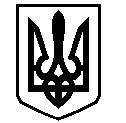 У К Р А Ї Н АВАСИЛІВСЬКА МІСЬКА РАДАЗАПОРІЗЬКОЇ ОБЛАСТІР О З П О Р Я Д Ж Е Н Н Яміського голови10 грудня  2019                                                                                        №   151Про скликання  виконавчого комітету Василівської  міської ради  	Відповідно до ст. 42, 53 Закону України «Про місцеве самоврядування в Україні»Скликати  чергове засідання  виконавчого  комітету Василівської міської ради Запорізької області  12  грудня   2019  року о 10-00 годині  в приміщенні  Василівської міської ради за адресою: м.Василівка, бульвар Центральний, 1.Включити до порядку денного  засідання виконавчого комітету міської ради  питання:2.1 Про затвердження Комплексної схеми розміщення тимчасових споруд для провадження підприємницької діяльності на території міста Василівка та їх архітектурного типу.Доповідає:  Нечет О.М.  –  начальник  відділу з питань земельних відносин та земельного кадастру  виконавчого апарату міської ради.2.2 Про  коригування базових узгоджених тарифів на теплову енергію, її виробництво, транспортування та постачання для населення, бюджетних установ та інших споживачів ПРАТ «Василівкатепломережа».Доповідає: Беркета С.А.  – провідний спеціаліст   відділу економічного розвитку  виконавчого апарату міської ради.2.3 Про надання матеріальної  допомоги.Доповідає:  Джуган Н.В. – заступник  міського голови з питань діяльності виконавчих органів ради, начальник відділу з гуманітарних питань  виконавчого апарату міської ради.2.4 Про затвердження плану роботи виконавчого комітету Василівської міської ради Запорізької області   на І півріччя  2020 року.Доповідає: Кривуля В.В. - керуючий справами виконавчого комітету, начальник відділу юридичного забезпечення та організаційної роботи виконавчого апарату міської ради.Міський голова                                                                                                Л.М.Цибульняк  